2017 ALBEMARLE-CHARLOTTESVILLENAACPFREEDOM FUND BANQUETKEYNOTE SPEAKER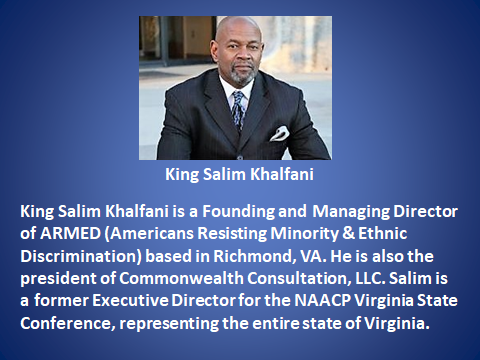 